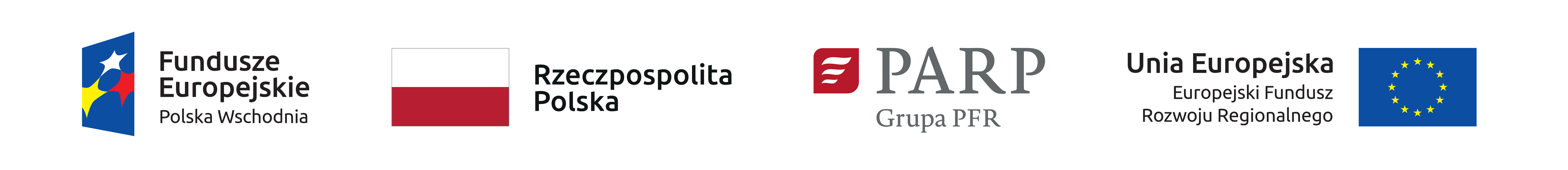 Polska Agencja Rozwoju Przedsiębiorczościul. Pańska 81/8300-834 WarszawaRegulamin konkursuw ramachProgramu Operacyjnego Polska Wschodnia 2014-2020oś priorytetowa I: Przedsiębiorcza Polska Wschodniadziałanie 1.3 Ponadregionalne powiązania kooperacyjnepoddziałanie 1.3.2 Tworzenie sieciowych produktów przez MŚPKwota przeznaczona na dofinansowanie projektów w konkursie: 420 000 000,00 złNr konkursu: 5Rok: 20192020-04-07§1. Podstawy prawneNiniejszy regulamin został przygotowany na podstawie:art. 41 ust. 1 ustawy z dnia 11 lipca 2014 r. o zasadach realizacji programów w zakresie polityki spójności finansowanych w perspektywie finansowej 2014-2020 (Dz. U. z 2018 r. poz. 1431, z późn. zm.), zwanej „ustawą wdrożeniową”; Wytycznych w zakresie trybów wyboru projektów na lata 2014-2020;porozumienia z dnia 28 kwietnia 2015 r. w sprawie powierzenia realizacji Programu Operacyjnego Polska Wschodnia 2014-2020 w zakresie osi priorytetowych: I Przedsiębiorcza Polska Wschodnia i  II Nowoczesna Infrastruktura Transportowa zawartego pomiędzy Ministrem Infrastruktury i Rozwoju a Polską Agencją Rozwoju Przedsiębiorczości, z późn. zm.Poddziałanie realizowane jest w szczególności zgodnie z następującymi regulacjami krajowymi:Programem Operacyjnym Polska Wschodnia 2014-2020, zatwierdzonym decyzją Komisji Europejskiej z dnia 16 grudnia 2014 r., z późn. zm., zwanym „POPW”;Szczegółowym Opisem Osi Priorytetowych Programu Operacyjnego Polska Wschodnia 2014-2020, zwanym „SZOOP”;Umową Partnerstwa przyjętą przez Radę Ministrów w dniu 5 lipca 2017 r., zatwierdzoną przez Komisję Europejską w dniu 23 października 2017 r.;ustawą z dnia 9 listopada 2000 r. o utworzeniu Polskiej Agencji Rozwoju Przedsiębiorczości (Dz. U. z 2018 r., poz. 110, z późn. zm.), zwaną „ustawą o PARP”;ustawą z dnia 27 sierpnia 2009 r. o finansach publicznych (Dz. U. z 2017 r. poz. 2077, z późn. zm.); ustawą z dnia 30 kwietnia 2004 r. o postępowaniu w sprawach dotyczących pomocy publicznej (Dz. U. z 2018 r. poz. 362); ustawą z dnia 17 lutego 2005 r. o informatyzacji działalności podmiotów realizujących zadania publiczne (Dz. U. z 2017 r. poz. 570, z późn. zm.);rozporządzeniem Ministra Infrastruktury i Rozwoju z dnia 13 lipca 2015 r. w sprawie udzielania przez Polską Agencję Rozwoju Przedsiębiorczości pomocy finansowej w ramach osi I Przedsiębiorcza Polska Wschodnia Programu Operacyjnego Polska Wschodnia 2014-2020 (Dz. U. z 2018 r. poz. 737, z późn. zm.), zwanym „rozporządzeniem”;wytycznymi w zakresie kwalifikowalności wydatków w ramach Europejskiego Funduszu Rozwoju Regionalnego, Europejskiego Funduszu Społecznego oraz Funduszu Spójności na lata 2014-2020, zwanymi „wytycznymi w zakresie kwalifikowalności”.Poddziałanie realizowane jest w szczególności zgodnie z następującymi regulacjami unijnymi:rozporządzeniem Parlamentu Europejskiego i Rady (UE) nr 1303/2013 z dnia 17 grudnia 2013 r. ustanawiającym wspólne przepisy dotyczące Europejskiego Funduszu Rozwoju Regionalnego, Europejskiego Funduszu Społecznego, Funduszu Spójności, Europejskiego Funduszu Rolnego na rzecz Rozwoju Obszarów Wiejskich oraz Europejskiego Funduszu Morskiego i Rybackiego oraz ustanawiającym przepisy ogólne dotyczące Europejskiego Funduszu Rozwoju Regionalnego, Europejskiego Funduszu Społecznego, Funduszu Spójności i Europejskiego Funduszu Morskiego i Rybackiego oraz uchylającym rozporządzenie Rady (WE) nr 1083/2006 (Dz. Urz. UE L 347 z 20.12.2013 r., str. 320, z późn. zm.), zwanym „rozporządzeniem nr 1303/2013”;rozporządzeniem Parlamentu Europejskiego i Rady (UE) nr 1301/2013 z dnia 17 grudnia 2013 r. w sprawie Europejskiego Funduszu Rozwoju Regionalnego i przepisów szczególnych dotyczących celu „Inwestycje na rzecz wzrostu i zatrudnienia” oraz w sprawie uchylenia rozporządzenia (WE) nr 1080/2006 (Dz. Urz. UE L 347 z 20.12.2013, str. 289, z późn. zm.), zwanym „rozporządzeniem nr 1301/2013”;rozporządzeniem Komisji (UE) Nr 651/2014 z dnia 17 czerwca 2014 r. uznającym niektóre rodzaje pomocy za zgodne z rynkiem wewnętrznym w zastosowaniu art. 107 i 108 Traktatu (Dz. Urz. UE L 187 z 26.06.2014, str. 1, z późn. zm.), zwanym „rozporządzeniem KE nr 651/2014”;rozporządzeniem Komisji (UE) nr 1407/2013 z dnia 18 grudnia 2013 r. w sprawie stosowania art. 107 i 108 Traktatu o funkcjonowaniu Unii Europejskiej do pomocy de minimis (Dz. Urz. UE L 352 z 24.12.2013, str. 1), zwanym „rozporządzeniem KE nr 1407/2013”;rozporządzeniem delegowanym Komisji (UE) nr 480/2014 z dnia 3 marca 2014 r. uzupełniającym rozporządzenie Parlamentu Europejskiego i Rady (UE) nr 1303/2013 ustanawiające wspólne przepisy dotyczące Europejskiego Funduszu Rozwoju Regionalnego, Europejskiego Funduszu Społecznego, Funduszu Spójności, Europejskiego Funduszu Rolnego na rzecz Rozwoju Obszarów Wiejskich oraz Europejskiego Funduszu Morskiego i Rybackiego oraz ustanawiające przepisy ogólne dotyczące Europejskiego Funduszu Rozwoju Regionalnego, Europejskiego Funduszu Społecznego, Funduszu Spójności i Europejskiego Funduszu Morskiego i Rybackiego (Dz. Urz. UE L 138 z 13.5.2014 r., str. 5, z późn. zm.).§2. Określenia i skrótyUżyte w regulaminie określenia i skróty oznaczają:beneficjent – podmiot, o którym mowa w art. 2 pkt 1 ustawy wdrożeniowej;członek konsorcjum (partner) – podmiot wymieniony we wniosku o dofinansowanie, realizujący projekt wspólnie z wnioskodawcą, na warunkach określonych w umowie o dofinansowanie projektu oraz umowie o partnerstwie, uprawniony do ponoszenia wydatków kwalifikowalnych;dni – dni kalendarzowe;dni robocze - dni z wyłączeniem sobót i dni ustawowo wolnych od pracy;ekspert – osobę, o której mowa w rozdziale 15a ustawy wdrożeniowej;Generator Wniosków (GW) – narzędzie informatyczne udostępnione za pośrednictwem strony internetowej PARP umożliwiające wnioskodawcy utworzenie indywidualnego konta w systemie informatycznym PARP oraz złożenie wniosku o dofinansowanie w konkursie przeprowadzanym w ramach poddziałania;Instytucja Pośrednicząca (IP) – podmiot, o którym mowa w art. 2 pkt 9 ustawy wdrożeniowej. W przypadku poddziałania funkcję Instytucji Pośredniczącej pełni Polska Agencja Rozwoju Przedsiębiorczości (PARP);Instytucja Zarządzająca (IZ) - instytucję, o której mowa w art. 2 pkt 11 ustawy wdrożeniowej. W przypadku poddziałania funkcję Instytucji Zarządzającej pełni minister właściwy do spraw rozwoju regionalnego;  inwestycja początkowa – oznacza inwestycję początkową w rozumieniu art. 2 pkt 49 lit. a rozporządzenia KE nr 651/2014, tj. w jednej z następujących form:inwestycja w rzeczowe aktywa trwałe lub wartości niematerialne i prawne związane z założeniem nowego zakładu,inwestycja w rzeczowe aktywa trwałe lub wartości niematerialne i prawne związane z zwiększeniem zdolności produkcyjnej istniejącego zakładu,inwestycja w rzeczowe aktywa trwałe lub wartości niematerialne i prawne związane z dywersyfikacją produkcji zakładu poprzez wprowadzenie produktów uprzednio nieprodukowanych w zakładzie,inwestycja w rzeczowe aktywa trwałe lub wartości niematerialne i prawne związane z zasadniczą zmianą dotyczącą procesu produkcyjnego istniejącego zakładu;Komisja Oceny Projektów (KOP) – komisję, o której mowa w art. 44 ustawy wdrożeniowej, powołaną do oceny spełnienia kryteriów wyboru projektów uczestniczących w konkursie;konsorcjum (partnerstwo) – partnerstwo w rozumieniu art. 33 ust. 1 ustawy wdrożeniowej, w skład którego wchodzą co najmniej trzy MŚP (lider konsorcjum (partner wiodący) oraz co najmniej dwóch członków konsorcjum (partnerów));makroregion Polski Wschodniej – obszar obejmujący następujące województwa: lubelskie, podkarpackie, podlaskie, świętokrzyskie i warmińsko–mazurskie;mikroprzedsiębiorca, mały lub średni przedsiębiorca (MŚP) – odpowiednio mikroprzedsiębiorcę, małego lub średniego przedsiębiorcę spełniającego warunki określone w załączniku I do rozporządzenia KE nr 651/2014;Panel Ekspertów – co najmniej dwóch członków KOP, dokonujących wspólnej oceny projektu zgodnie z zasadami określonymi w regulaminie prac Komisji Oceny Projektów;poddziałanie – poddziałanie 1.3.2 Tworzenie sieciowych produktów przez MŚP, w ramach I osi priorytetowej Przedsiębiorcza Polska Wschodnia Programu Operacyjnego Polska Wschodnia 2014-2020;podmiot współpracujący – podmiot wymieniony w załączniku do wniosku o dofinansowanie, który we współpracy z beneficjentem (MŚP realizującym projekt samodzielnie), tworzy produkt sieciowy;portal – portal internetowy, o którym mowa w art. 2 pkt 16 ustawy wdrożeniowej, dostępny pod adresem http://www.funduszeeuropejskie.gov.pl;projekt – przedsięwzięcie, o którym mowa w art. 2 pkt 18 ustawy wdrożeniowej;produkt sieciowy – gotową do sprzedaży spakietyzowaną ofertę opartą o rozproszoną strukturę podmiotów, funkcjonującą jako jedna spójna koncepcja, posiadająca wspólny wyróżnik (markę) produktu;runda konkursu – rundę, o której mowa w art. 39 ust. 3 ustawy wdrożeniowej;strona poddziałania – podstronę internetową PARP działającą pod adresem http://popw.parp.gov.pl/tworzenie-sieciowych-produktow-przez-msp/poddzialanie-1-3-2-tworzenie-sieciowych-produktow-przez-msp zawierającą informacje pomocnicze w zakresie procedury konkursowej;umowa o partnerstwie (umowa konsorcjum) – umowa, o której mowa w art. 33 ustawy wdrożeniowej, której minimalny zakres został określony w załączniku nr 7 do regulaminu;wniosek o dofinansowanie – dokument, w którym zawarte są informacje o wnioskodawcy oraz członkach konsorcjum (o ile występują) oraz opis projektu lub przedstawione w innej formie informacje na temat projektu. Wzór wniosku o dofinansowanie stanowi załącznik nr 2 do regulaminu;wnioskodawca - podmiot, o którym mowa w art. 2 pkt 28 ustawy wdrożeniowej; w przypadku projektu realizowanego w ramach konsorcjum wnioskodawcą jest lider konsorcjum (partner wiodący).§3. Postanowienia ogólneCelem konkursu jest wybór do dofinansowania projektów, które w największym stopniu przyczynią się do osiągnięcia celów POPW oraz celów poddziałania określonych w SZOOP. Do celów tych, należy w szczególności stworzenie zachęty dla MŚP do oparcia ich rozwoju o wykorzystanie istniejącego potencjału i walorów makroregionu jako podstawy działalności gospodarczej. Wspierane są innowacyjne sieciowe produkty w obszarach wpisujących się w zakres regionalnych inteligentnych specjalizacji (RIS) wspólnych dla co najmniej dwóch województw Polski Wschodniej o ponadregionalnym oddziaływaniu.Wybór projektów do dofinansowania następuje w trybie konkursowym, o którym mowa w art. 38 ust. 1 pkt 1 ustawy wdrożeniowej.Konkurs jest podzielony na 4 rundy. Wnioski o dofinansowanie mogą być składane w następujących terminach:dla rundy I – nabór wniosków o dofinansowanie w terminie od 28 lutego 2019 r. do 30 kwietnia 2019 r.dla rundy II – nabór wniosków o dofinansowanie w terminie od 1 maja 2019 r. do 30 czerwca 2019 r.dla rundy III – nabór wniosków o dofinansowanie w terminie od 1 lipca 2019 r. do 29 sierpnia 2019 r. dla rundy IV – nabór wniosków o dofinansowanie w terminie od 30 sierpnia 2019 r. do 15 stycznia 2020 r. (w ostatnim dniu naboru do godz. 16:00:00).Kwota środków przeznaczonych na dofinansowanie projektów w niniejszym konkursie wynosi 420 000 000 zł (słownie: czterysta dwadzieścia milionów złotych), w tym 100 000 000 zł  (słownie: sto milionów złotych) na projekty zlokalizowane w regionach Mazur i Bieszczad (zgodnie z listą gmin stanowiącą załącznik nr 9 do regulaminu).Jeżeli kwota dofinansowania złożonych w ramach naboru wniosków o dofinansowanie przekroczy 300% kwoty przeznaczonej na dofinansowanie projektów w konkursie, za zgodą IZ, termin składania wniosków o dofinansowanie może ulec skróceniu. O skróceniu terminu naboru PARP poinformuje zgodnie z § 15 ust. 2, nie później niż na 5 dni roboczych przed planowanym terminem zakończenia naboru.Kwota środków przeznaczona na dofinansowanie może ulec zwiększeniu, o czym PARP poinformuje zgodnie z § 15 ust. 2.W przypadku, gdy alokacja na projekty realizowane w regionach Bieszczad i Mazur nie zostanie wyczerpana, pozostała kwota będzie mogła być przesunięta do puli ogólnej konkursu.W przypadku, gdy alokacja na projekty realizowane poza regionami Bieszczad i Mazur nie zostanie wyczerpana, pozostała kwota będzie mogła być przesunięta do puli projektów realizowanych w regionach Bieszczad i Mazur.Ilekroć w regulaminie mowa jest o adresie poczty elektronicznej wnioskodawcy, oznacza to adres poczty elektronicznej służący do korespondencji wskazany w części III Wnioskodawca (Lider Konsorcjum) – adres korespondencyjny wniosku o dofinansowanie.W przypadku rozpoczęcia realizacji projektu przed dniem wejścia w życie umowy o dofinansowanie projektu wnioskodawca oraz członkowie konsorcjum (o ile występują) realizują projekt na własne ryzyko.§4. Warunki uczestnictwa w konkursie Wniosek o dofinansowanie uznaje się za złożony, jeśli spełnia następujące warunki:został złożony w terminie, o którym mowa w § 3 ust. 3;został złożony w konkursie nr 5 rok 2019 w ramach poddziałania;został złożony zgodnie z zasadami określonymi w § 6.Dofinansowaniu będą podlegały projekty dotyczące inwestycji początkowej i prowadzące do utworzenia i rozwoju innowacyjnych produktów sieciowych w obszarach wpisujących się w zakres regionalnych inteligentnych specjalizacji wspólnych, dla co najmniej dwóch województw Polski Wschodniej (według załącznika nr 6 do regulaminu) i które realizowane będą na terytorium makroregionu Polski Wschodniej.O dofinansowanie w ramach poddziałania mogą ubiegać się MŚP albo konsorcja MŚP, prowadzące działalność gospodarczą na terytorium Rzeczypospolitej Polskiej potwierdzoną wpisem do odpowiedniego rejestru. Jeśli wnioskodawca jest podmiotem, o którym mowa w art. 3 ust. 1 ustawy z dnia 29 stycznia 2004 r. - Prawo zamówień publicznych (Dz. U. z 2018 r. poz. 1986, z późn. zm.), dokonuje on wyboru członków konsorcjum (przed złożeniem wniosku o dofinansowanie) spośród podmiotów innych niż wymienione w art. 3 ust. 1 pkt 1-3a tej ustawy, z zachowaniem zasady przejrzystości i równego traktowania. Podmiot ten, dokonując wyboru, jest obowiązany w szczególności do:ogłoszenia otwartego naboru członków konsorcjum na swojej stronie internetowej wraz ze wskazaniem co najmniej 21-dniowego terminu na zgłaszanie się podmiotów;uwzględnienia przy wyborze członków konsorcjum: zgodności działania potencjalnego członka konsorcjum z celami konsorcjum, deklarowanego wkładu potencjalnego członka konsorcjum w realizację celu konsorcjum, doświadczenia w realizacji projektów o podobnym charakterze;podania do publicznej wiadomości na swojej stronie internetowej informacji o podmiotach wybranych do pełnienia funkcji członka konsorcjum.W przypadku projektu realizowanego samodzielnie przez wnioskodawcę, prowadzi on działalność gospodarczą co najmniej rok przed dniem złożenia wniosku o dofinansowanie, wykazując przychody z działalności gospodarczej, w wysokości nie mniejszej niż 10% szacowanych wydatków kwalifikowalnych, przynajmniej w jednym zamkniętym roku obrotowym (trwającym minimum 12 miesięcy) w okresie 3 lat poprzedzających rok, w którym złożył wniosek o dofinansowanie w konkursie.W przypadku projektu realizowanego w ramach konsorcjum, minimum 70% (liczbowo - wynik liczony jest poprzez zaokrąglenie do pełnej liczby zgodnie z zasadami matematycznymi) członków konsorcjum (w tym wnioskodawca) prowadzi działalność gospodarczą co najmniej rok przed dniem złożenia wniosku o dofinansowanie, wykazując przychody z działalności gospodarczej, w wysokości nie mniejszej niż 10% szacowanych wydatków kwalifikowalnych przypadających na danego członka konsorcjum, przynajmniej w jednym zamkniętym roku obrotowym (trwającym minimum 12 miesięcy) w okresie 3 lat poprzedzających rok, w którym złożono wniosek o dofinansowanie w konkursie.Dofinansowanie stanowi:pomoc publiczną udzielaną na zasadach określonych w rozporządzeniu KE nr 651/2014:regionalną pomoc inwestycyjną udzielaną zgodnie z przepisami rozdziału I, art. 13 i 14 rozdziału III oraz rozdziału IV rozporządzenia KE nr 651/2014;pomoc na infrastrukturę sportową i wielofunkcyjną infrastrukturę rekreacyjną udzielaną na inwestycje w zakresie:infrastruktury sportowej, jeżeli są spełnione warunki określone w art. 55 ust. 2 i 4-6 rozporządzenia KE nr 651/2014, lubwielofunkcyjnej infrastruktury rekreacyjnej, o której mowa w art. 55 ust. 3 rozporządzenia KE nr 651/2014, jeżeli są spełnione warunki określone w art. 55 ust. 4 i 6 rozporządzenia nr 651/2014;pomoc na usługi doradcze na rzecz MŚP, udzielaną zgodnie z przepisami rozdziału I, art. 18 rozdziału III oraz rozdziału IV rozporządzenia KE nr 651/2014;pomoc szkoleniową udzielaną zgodnie z przepisami rozdziału I, art. 31 rozdziału III oraz rozdziału IV rozporządzenia KE nr 651/2014.pomoc de minimis udzielaną na zasadach określonych w rozporządzeniu KE nr 1407/2013.Wnioskodawca, członkowie konsorcjum (o ile występują) oraz projekt powinni spełniać kryteria wyboru projektów obowiązujące dla poddziałania zatwierdzone przez Komitet Monitorujący POPW, które są zawarte w załączniku nr 1 do regulaminu. W odniesieniu do okresu realizacji projektu muszą zostać spełnione łącznie następujące warunki:realizacja projektu nie może rozpocząć się przed dniem lub w dniu, w którym złożono wniosek o dofinansowanie;rozpoczęcie realizacji projektu musi nastąpić najpóźniej w ciągu 3 miesięcy od daty wejścia w życie umowy o dofinansowanie projektu;okres realizacji projektu nie może być dłuższy niż 36 miesięcy, licząc od dnia rozpoczęcia realizacji projektu określonego w umowie o dofinansowanie projektu;okres realizacji projektu nie może wykraczać poza końcową datę okresu kwalifikowalności wydatków w ramach Programu Operacyjnego Polska Wschodnia 2014-2020, tj. 31 grudnia 2023 r.§5. Zasady finansowania projektówMinimalna wartość kosztów kwalifikowalnych projektu wynosi 5 000 000 zł. Do kosztów kwalifikowalnych zalicza się: w ramach regionalnej pomocy inwestycyjnej:nabycie nieruchomości, w tym prawa użytkowania wieczystego, z wyłączeniem lokali mieszkalnych, nieprzekraczające 10% kosztów kwalifikowalnych, o których mowa w pkt 1; nabycie środków trwałych, innych niż określone w lit. a, w tym w szczególności:niezbędnego wyposażenia obiektów będących przedmiotem realizowanego projektu zapewniającego pełną funkcjonalność tych obiektów,infrastruktury towarzyszącej, m.in.: obiektów architektury ogrodowej, elementów użytkowych służących rekreacji i utrzymaniu porządku (np. kosze na śmieci, stojaki na rowery);nabycie robót i materiałów budowlanych, w tym w szczególności:budowę lub przebudowę obiektów będących przedmiotem projektu,budowę niezbędnych dróg wewnętrznych, ciągów komunikacyjnych, parkingów, ogrodzeń oraz zagospodarowanie terenów zielonych niezbędnych na terenie nowowybudowanej, rozbudowanej infrastruktury projektu,budowę lub przebudowę podstawowej infrastruktury technicznej niezbędnej do realizacji projektu (przyłącza i sieci wodno-kanalizacyjne, gazowe, ciepłownicze, energetyczne, oświetleniowe, telekomunikacyjne); nabycie wartości niematerialnych i prawnych w formie patentów, licencji, know-how oraz innych praw własności intelektualnej, jeżeli spełniają łącznie następujące warunki:będą wykorzystywane wyłącznie w przedsiębiorstwie przedsiębiorcy otrzymującego pomoc, będą podlegać amortyzacji zgodnie z przepisami o rachunkowości,będą nabyte od osób trzecich niepowiązanych z przedsiębiorcą na warunkach rynkowych,będą stanowić aktywa przedsiębiorcy otrzymującego pomoc i pozostaną związane z projektem oraz pozostaną w jego przedsiębiorstwie przez co najmniej 3 lata od dnia zakończenia realizacji projektu;w ramach pomocy na infrastrukturę sportową i wielofunkcyjną infrastrukturę rekreacyjną:nabycie nieruchomości, w tym prawa użytkowania wieczystego, z wyłączeniem lokali mieszkalnych, nieprzekraczające 10% kosztów kwalifikowalnych, o których mowa w pkt 2;nabycie środków trwałych, innych niż w lit. a;nabycie robót i materiałów budowlanych; nabycie wartości niematerialnych i prawnych w formie patentów, licencji, know-how oraz innych praw własności intelektualnej, jeżeli spełniają łącznie następujące warunki:będą wykorzystywane wyłącznie w przedsiębiorstwie przedsiębiorcy otrzymującego pomoc, będą podlegać amortyzacji zgodnie z przepisami o rachunkowości,będą nabyte od osób trzecich niepowiązanych z przedsiębiorcą na warunkach rynkowych,będą stanowić aktywa przedsiębiorcy otrzymującego pomoc i pozostaną związane z projektem oraz pozostaną w jego przedsiębiorstwie przez co najmniej 3 lata od dnia zakończenia realizacji projektu;koszty działań promocyjno-informacyjnych dotyczących produktu sieciowego, inne niż określone w załączniku do umowy o dofinansowanie projektu Obowiązki informacyjne beneficjenta;  opracowanie i wdrożenie jednolitych standardów funkcjonowania i promocji produktu, w tym zakup usług o charakterze szkoleniowo-warsztatowym dla podmiotów realizujących przedsięwzięcie w zakresie przestrzegania tych standardów, a także wprowadzenia produktu na rynek;koszty ustanowienia i utrzymania zabezpieczenia w formie, o której mowa w § 33 pkt 6 rozporządzenia, dla zaliczki wypłaconej na rzecz MŚP.Inwestycja początkowa musi odnosić się do wnioskodawcy i każdego członka konsorcjum (o ile występuje) ponoszącego wydatki inwestycyjne w ramach regionalnej pomocy inwestycyjnej lub pomocy na infrastrukturę sportową i wielofunkcyjną infrastrukturę rekreacyjną. Co najmniej jedna z realizowanych w ramach projektu inwestycji początkowych musi mieć formę opisaną w § 2 pkt 9 lit. a lub c.W przypadku ubiegania się o pomoc na dywersyfikację istniejącego zakładu koszty kwalifikowalne muszą przekroczyć o co najmniej 200% wartość księgową ponownie wykorzystywanych aktywów, odnotowaną w roku obrotowym poprzedzającym rozpoczęcie prac. Koszty kwalifikowalne w projekcie planowane są z uwzględnieniem zasad:minimalny udział wydatków inwestycyjnych (rozliczanych na podstawie ust. 2 pkt 1 lit. a – c oraz ust. 2 pkt 2 lit. a – c) w wartości wszystkich kosztów kwalifikowalnych projektu musi wynieść 80%;minimalny udział wydatków inwestycyjnych (rozliczanych na podstawie ust. 2 pkt 1 lit. a – c oraz ust. 2 pkt 2 lit. a – c) związanych z maksymalnie trzema głównymi atrakcjami/elementami pakietu/składowymi, będącymi przedmiotem dofinansowania w ramach projektu, musi wynieść 50% wszystkich kosztów kwalifikowalnych projektu;maksymalny udział wydatków inwestycyjnych (rozliczanych na podstawie ust. 2 pkt 1 lit. a–c) związanych z miejscami noclegowymi nie może przekroczyć 35% wszystkich kosztów kwalifikowalnych; wydatki związane z miejscami noclegowymi mogą być przedmiotem dofinansowania tylko w ramach regionalnej pomocy inwestycyjnej.Łączna wartość kosztów kwalifikowalnych związanych z nabyciem wartości niematerialnych i prawnych, o których mowa w ust. 2 pkt 1 lit. d oraz pkt 2 lit. d, nie może przekraczać 2% wszystkich wydatków kwalifikowalnych projektu.Do kosztów kwalifikowalnych w ramach pomocy na usługi doradcze na rzecz MŚP zalicza się koszty usług doradczych świadczonych przez doradców zewnętrznych. Usługi doradcze w ramach pomocy na usługi doradcze na rzecz MŚP, nie mogą mieć charakteru ciągłego ani okresowego oraz nie mogą być związane z bieżącą działalnością operacyjną MŚP, w szczególności w zakresie doradztwa podatkowego, stałej obsługi prawnej lub reklamy.Do kosztów kwalifikowalnych w ramach pomocy szkoleniowej zalicza się koszty:zatrudnienia wykładowców poniesione za godziny, podczas których wykładowcy uczestniczą w szkoleniu;operacyjne wykładowców i uczestników szkolenia bezpośrednio związane z danym szkoleniem, takie jak koszty podróży, zakwaterowania oraz materiałów bezpośrednio związanych z tematyką prowadzonego szkolenia.Pomoc szkoleniowa nie może być udzielana na szkolenia, których obowiązek przeprowadzenia wynika z przepisów prawa.W przypadku kosztów, o których mowa w:ust. 2 pkt 1 maksymalną intensywność pomocy określa się zgodnie z §3 i §5 rozporządzenia Rady Ministrów z dnia 30 czerwca 2014 r. w sprawie ustalenia mapy pomocy regionalnej na lata 2014-2020 (Dz. U. poz. 878); ust. 2 pkt 2 maksymalna intensywność pomocy w ramach wniosku o dofinansowanie projektu wynosi 80% łącznych kosztów kwalifikowalnych w ramach pomocy na infrastrukturę sportową i wielofunkcyjną infrastrukturę rekreacyjną; jednocześnie maksymalna wartość pomocy nie może przekroczyć równowartości 2 mln euro;    ust. 2 pkt 3, 4 i 5 maksymalna intensywność pomocy wynosi:50% kosztów kwalifikowalnych w przypadku udzielenia pomocy na usługi doradcze na rzecz MŚP,  50% kosztów kwalifikowalnych w przypadku pomocy szkoleniowej, którą zwiększa się o 10 punktów procentowych w przypadku pomocy na rzecz średniego przedsiębiorcy i 20 punktów procentowych w przypadku pomocy na rzecz mikroprzedsiębiorcy i małego przedsiębiorcy lub o 10 punktów procentowych w przypadku usług szkoleniowych dla pracowników znajdujących się w szczególnie niekorzystnej sytuacji, o których mowa w art. 2 pkt 4 rozporządzenia KE nr 651/2014, lub pracowników niepełnosprawnych, o których mowa w art. 2 pkt 3 rozporządzenia KE nr 651/2014, przy czym łącznie intensywność pomocy nie może przekroczyć 70% kosztów kwalifikowalnych, 70% kosztów kwalifikowalnych w przypadku pomocy de minimis. Dofinansowane projekty muszą być skupione wokół nie więcej niż trzech głównych atrakcji/elementów pakietu/składowych, będących przedmiotem dofinansowania w ramach projektu, stanowiących podstawę do tworzenia produktu sieciowego. Do wydatków kwalifikowalnych dotyczących głównych atrakcji/elementów nie są zaliczane wydatki kwalifikowalne w części dotyczącej miejsc noclegowych.Za infrastrukturę noclegową, uznaje się wydatki inwestycyjne dotyczące miejsc noclegowych - w tym zakup nieruchomości z przeznaczeniem na utworzenie miejsc noclegowych (np. pole kempingowe, kamperowe, namiotowe), budowa, rozbudowa, przebudowa obiektów obejmujących miejsca noclegowe, wyposażenie miejsc noclegowych oraz zakup środków trwałych (np. łodzi i kamperów), w których znajdują się miejsca noclegowe/miejsca do spania. Szczegółowy sposób wyliczenia kosztów dotyczących miejsc noclegowych został określony w Załączniku nr 3 Instrukcja wypełnienia wniosku o dofinansowanie projektu.W przypadku projektu realizowanego w ramach konsorcjum, wymagane jest, aby minimalny udział finansowy we wkładzie własnym w ramach kosztów kwalifikowanych projektu wynosił:30% - w przypadku wnioskodawcy;5% dla każdego z członków konsorcjum.Wnioskodawca oraz członkowie konsorcjum (o ile występują) muszą posiadać odpowiednie środki finansowe do sfinansowania swojej części wydatków w ramach projektu. Wnioskodawca oraz członkowie konsorcjum (o ile występują) muszą dysponować środkami finansowymi wystarczającymi na realizację projektu, na zapewnienie jego płynności finansowej, z uwzględnieniem dofinansowania. W przypadku finansowania projektu kredytem bankowym możliwość pozyskania przez wnioskodawcę oraz członków konsorcjum (o ile występują) kredytu musi być uwiarygodniona promesą kredytową sporządzoną według wzoru stanowiącego załącznik nr 8 do regulaminu. Do każdej promesy kredytowej wnioskodawca załącza upoważnienie dla banku do przekazania informacji objętych tajemnicą bankową zgodne ze wzorem stanowiącym załącznik nr 10 do regulaminu.Warunki uznania poniesionych kosztów za koszty kwalifikowalne zostały określone w szczególności w art. 6c ustawy o PARP, w § 8 rozporządzenia, w art. 44 ust. 3 ustawy z dnia 27 sierpnia 2009 r. o finansach publicznych oraz w wytycznych w zakresie kwalifikowalności.Podatek VAT nie jest wydatkiem kwalifikowalnym.Za kwalifikowane nie są uznawane zaliczki (na określony cel) wypłacone przez beneficjenta lub członka konsorcjum (o ile występuje) na rzecz wykonawcy będącego stroną zawartej umowy o dostawę, usługę lub robotę budowlaną.W przypadku zamówień, do których nie stosuje się ustawy z dnia 29 stycznia 2004 r. - Prawo zamówień publicznych, w których postępowanie o udzielenie zamówienia wszczęto przed dniem zawarcia umowy o dofinansowanie projektu zastosowanie mają wymogi określone w rozdziale 6.5 wytycznych w zakresie kwalifikowalności, w tym w szczególności dotyczące rozeznania rynku i zasady konkurencyjności.W przypadku publikacji zamówień przeprowadzanych zgodnie z zasadą konkurencyjności, wnioskodawca lub członek konsorcjum (o ile występuje) publikuje zapytanie ofertowe na stronie internetowej https://bazakonkurencyjnosci.funduszeeuropejskie.gov.pl/. Informację o zmianach zapytania ofertowego, treść pytań dotyczących zapytania ofertowego wraz z wyjaśnieniami zamawiającego oraz wyniki postępowania upublicznia się w taki sposób, w jaki zostało upublicznione zapytanie ofertowe.§6. Zasady składania i wycofywania wniosków o dofinansowanieWniosek o dofinansowanie należy złożyć wyłącznie w wersji elektronicznej za pośrednictwem GW, z zastrzeżeniem ust. 10. Wniosek o dofinansowanie należy sporządzić zgodnie z Instrukcją wypełniania wniosku o dofinansowanie projektu stanowiącą załącznik nr 3 do regulaminu. Wszelkie inne formy elektronicznej lub papierowej wizualizacji treści wniosku nie stanowią wniosku o dofinansowanie i nie będą podlegać ocenie. Wniosek o dofinansowanie powinien zostać sporządzony w języku polskim, zgodnie z art. 5 ustawy z dnia 7 października 1999 r. o języku polskim (Dz. U. z 2018 r. poz. 931, z późn. zm.), z wyjątkiem użycia obcojęzycznych nazw własnych lub pojedynczych wyrażeń w języku obcym. Dokumenty sporządzone w języku obcym powinny zostać przetłumaczone na język polski przez tłumacza przysięgłego.Złożenie wniosku o dofinansowanie w GW będzie możliwe w okresie naboru wniosków o dofinansowanie, o którym mowa w § 3 ust. 3.Złożenie wniosku o dofinansowanie możliwe będzie wyłącznie przez wnioskodawcę, który w GW oświadczy, że:zapoznał się z regulaminem konkursu i akceptuje jego zasady;jest świadomy skutków niezachowania wskazanej w regulaminie konkursu formy komunikacji.Data i czas wygenerowane przez GW po naciśnięciu przycisku „Złóż” są datą i czasem złożenia wniosku o dofinansowanie, odnotowywanymi przez serwer PARP. Wnioskodawca może złożyć tylko jeden wniosek o dofinansowanie w ramach konkursu. W przeciwnym przypadku PARP wzywa Wnioskodawcę do wycofania jednego z wniosków. Wnioskodawca powinien wycofać jeden z wniosków o dofinansowanie w terminie 7 dni od dnia następującego po dniu wysłania przez PARP informacji o wezwaniu. W przypadku braku wycofania jednego z wniosków o dofinansowanie, ocenie będzie podlegał wniosek złożony jako pierwszy. Pozostały wniosek zostanie pozostawiony bez rozpatrzenia i, w konsekwencji, nie zostanie dopuszczony do oceny spełnienia kryteriów wyboru projektów. Zasada ta nie obowiązuje, jeżeli wnioskodawca wycofał wniosek o dofinansowanie zgodnie z ust. 8 albo, gdy wnioski o dofinansowanie, złożone przez wnioskodawcę we wcześniejszych rundach konkursu zostały negatywnie ocenione, a procedura odwoławcza lub postępowanie sądowo-administracyjne, o których mowa w Rozdziale 15 ustawy wdrożeniowej, nie zostały wszczęte.Wnioskodawca nie może złożyć wniosku o dofinansowanie dla projektu będącego przedmiotem procedury odwoławczej lub postępowania sądowo-administracyjnego, o których mowa w rozdziale 15 ustawy wdrożeniowej. W przeciwnym przypadku wniosek o dofinansowanie zostanie pozostawiony bez rozpatrzenia i, w konsekwencji, nie zostanie dopuszczony do oceny spełnienia kryteriów wyboru projektów.Wnioskodawca ma możliwość wycofania wniosku o dofinansowanie. W takim przypadku wnioskodawca wycofuje wniosek w GW oraz załącza skan pisma o wycofaniu wniosku o dofinansowanie podpisanego zgodnie z zasadami reprezentowania wnioskodawcy. Datą wycofania wniosku jest data zarejestrowana przez GW.Wnioskodawca dołącza w GW wersje elektroniczne załączników, zgodnie z Instrukcją wypełniania wniosku o dofinansowanie projektu (wielkość pojedynczego załącznika nie powinna przekraczać 15 MB). W przypadku zidentyfikowanych przez wnioskodawcę problemów z dołączaniem załączników w GW, wnioskodawca zgłasza problemy za pomocą formularza, o którym mowa w ust. 12 pkt 1. PARP, uwzględniając zgłoszenie, może wskazać jako uprawnioną formę złożenia załączników formę papierową lub formę elektroniczną na nośniku danych (np. CD, DVD). Informacja w tym zakresie jest kierowana do wnioskodawcy na adres poczty elektronicznej wskazany przez wnioskodawcę w zgłoszeniu.Złożenie załączników w sposób, o którym mowa w ust. 10, powinno nastąpić w terminie 2 dni roboczych od dnia złożenia wniosku o dofinansowanie w GW.W przypadku stwierdzenia błędów związanych z funkcjonowaniem GW wnioskodawca:powinien dokonać zgłoszenia błędów za pomocą formularza dostępnego w GW, zaś w przypadku awarii tego formularza;jest zobowiązany skontaktować się z PARP za pośrednictwem formularza kontaktowego zamieszczonego na stronie poddziałania,pod rygorem pozostawienia zgłoszenia bez rozpatrzenia.PARP kieruje całość korespondencji dotyczącej przyjętego zgłoszenia błędu, w tym wynik rozpatrzenia zgłoszenia błędu, na adres poczty elektronicznej wskazany przez wnioskodawcę w zgłoszeniu błędu. Wnioskodawca jest zobowiązany do wskazania adresu poczty elektronicznej zapewniającego skuteczną komunikację.Pozytywne rozpatrzenie zgłoszenia, o którym mowa w ust. 12, możliwe jest jedynie w przypadku, gdy problemy związane z wadliwym funkcjonowaniem GW nie leżą po stronie wnioskodawcy.W razie wystąpienia długotrwałych problemów technicznych uniemożliwiających składanie wniosków o dofinansowanie za pomocą GW, należy stosować się do komunikatów zamieszczanych na stronie internetowej PARP.Wnioski o dofinansowanie, które nie zostały złożone zgodnie z § 4 ust. 1, PARP przechowuje w swoim systemie informatycznym przez okres 12 miesięcy od dnia zakończenia naboru w danym konkursie. Po upływie ww. terminu wnioski zostaną trwale usunięte.§7. Warunki formalne i oczywiste omyłki – sposób ich uzupełniania lub poprawianiaW ramach warunków formalnych ustalane jest czy:wszystkie pola wniosku o dofinansowanie wymagane Instrukcją wypełniania wniosku o dofinansowanie projektu zostały wypełnione;wniosek zawiera wszystkie wymagane załączniki, sporządzone na właściwym wzorze, kompletne i czytelne;informacje zawarte we wniosku o dofinansowanie są zgodne z dokumentem rejestrowym.Z zastrzeżeniem konieczności zachowania terminu rozstrzygnięcia rundy konkursu, o którym mowa w § 11 ust. 4, w przypadku stwierdzenia we wniosku o dofinansowanie:braków w zakresie warunków formalnych - PARP wzywa wnioskodawcę do ich uzupełnienia. W takim przypadku informację o wezwaniu do uzupełnienia w GW, PARP kieruje na adres poczty elektronicznej wnioskodawcy. Wnioskodawca powinien uzupełnić braki w zakresie warunków formalnych w terminie 7 dni od dnia następującego po dniu wysłania przez PARP informacji o wezwaniu; oczywistych omyłek - PARP może je poprawić bez konieczności wzywania wnioskodawcy do ich poprawienia (w takim przypadku PARP poprawia omyłkę z urzędu i informuje o tym wnioskodawcę na adres poczty elektronicznej wnioskodawcy) albo wezwać wnioskodawcę do ich poprawienia z zastosowaniem trybu, o którym mowa w pkt 1).PARP określa zakres niezbędnego uzupełnienia oraz wskazuje omyłki do poprawienia. Wnioskodawca jest zobowiązany do uzupełnienia lub poprawienia wniosku o dofinansowanie wyłącznie w zakresie wskazanym w wezwaniu, przy czym niedopuszczalne jest wprowadzenie zmian innych niż wskazane w wezwaniu.Wnioskodawca po uzupełnieniu lub poprawieniu wniosku o dofinansowanie zgodnie z wezwaniem, o którym mowa w ust. 3, jest zobowiązany wysłać wprowadzone zmiany poprzez naciśnięcie w GW przycisku „Wyślij”. W przypadku gdy wnioskodawca nie wyśle wprowadzonych zmian w opisany powyżej sposób, zostaną one automatycznie zapisane i wysłane w GW w dniu upływu terminu wskazanego w wezwaniu, o którym mowa w ust. 3.Dla rozstrzygnięcia, czy wniosek o dofinansowanie został uzupełniony lub poprawiony w terminie, decydująca jest: data złożenia nowej wersji wniosku o dofinansowanie w GW lub dołączenia załączników w GW (data generowana jest przez system: po wysłaniu poprzez naciśnięcie w GW przycisku „Wyślij” lub automatycznie w przypadku niewysłania wprowadzonych zmian z dniem upływu terminu wskazanego w wezwaniu, o którym mowa w ust. 2)albo data nadania dokumentu w polskiej placówce pocztowej operatora wyznaczonego w rozumieniu ustawy z dnia 23 listopada 2012 r. – Prawo pocztowe (Dz.U. z 2018 r. poz. 2188, z późn. zm.) (tj. w placówce Poczty Polskiej) lub data widniejąca na pieczęci wpływu dokumentu dostarczonego do PARP (w przypadkach innych, niż nadanie dokumentu w placówce Poczty Polskiej) w przypadku, gdy w związku z wystąpieniem okoliczności, określonych w § 6 ust. 10 nie jest możliwe złożenie załączników w GW.Dopuszczalne jest jednokrotne uzupełnienie lub poprawienie wniosku o dofinansowanie w zakresie wskazanym przez PARP w wezwaniu.Jeżeli wnioskodawca nie poprawi lub nie uzupełni wniosku o dofinansowanie we wskazanym w wezwaniu terminie lub zakresie lub wprowadzi we wniosku o dofinansowanie zmiany inne niż wskazane w wezwaniu, wniosek o dofinansowanie zostanie pozostawiony bez rozpatrzenia i, w konsekwencji, nie zostanie dopuszczony do oceny spełnienia kryteriów wyboru projektów. PARP przechowuje w swoim systemie informatycznym wnioski o dofinansowanie pozostawione bez rozpatrzenia złożone w GW oraz wersje papierowe złożonych dokumentów lub nośniki danych (np. CD, DVD) do dnia 30 czerwca 2024 r.§8. Ogólne zasady dokonywania oceny projektów w konkursie Ocena projektów dokonywana jest w oparciu o kryteria wyboru projektów właściwe dla danego etapu oceny, określone w załączniku nr 1 do regulaminu, na podstawie informacji zawartych we wniosku o dofinansowanie oraz informacji lub dokumentów, o których mowa w ust. 4 (jeśli wnioskodawca był wezwany do ich złożenia), a także informacji udzielanych przez wnioskodawcę podczas posiedzenia Panelu Ekspertów. Ocena projektów dokonywana jest przez KOP.Ocena projektów trwa do 90 dni, liczonych od dnia zakończenia naboru wniosków o dofinansowanie w danej rundzie konkursu.W przypadku, gdy do oceny spełnienia kryteriów wyboru projektów niezbędne okaże się złożenie przez wnioskodawcę dodatkowych informacji lub dokumentów innych, niż wymienione we wniosku o dofinansowanie, KOP może wezwać wnioskodawcę do ich złożenia.Informację o wezwaniu, umieszczonym w GW, do złożenia dodatkowych informacji lub dokumentów, o których mowa w ust. 4, KOP wysyła na adres poczty elektronicznej wnioskodawcy. Wnioskodawca jest zobowiązany do przekazania PARP wymaganych informacji lub dokumentów za pośrednictwem GW lub w inny sposób wskazany w wezwaniu w terminie 5 dni roboczych od dnia następującego po dniu wysłania przez KOP informacji o wezwaniu (dla biegu tego terminu nie ma znaczenia dzień odebrania wezwania przez wnioskodawcę). Przesłane w terminie wskazanym w wezwaniu informacje lub dokumenty stają się częścią dokumentacji aplikacyjnej wnioskodawcy. Jeżeli wnioskodawca nie przekaże informacji lub dokumentów w wyznaczonym terminie, ocena wniosku o dofinansowanie prowadzona jest przez KOP na podstawie posiadanych informacji.Dla sprawdzenia, czy wnioskodawca dochował terminu, o którym mowa ust. 5, stosuje się odpowiednio zasady, o których mowa w §7 ust. 5.Prawdziwość oświadczeń i danych zawartych we wniosku o dofinansowanie może zostać zweryfikowana w trakcie oceny, jak również przed i po zawarciu umowy o dofinansowanie projektu. Wnioskodawca ma prawo dostępu do dokumentów związanych z oceną złożonego przez siebie wniosku o dofinansowanie, z zastrzeżeniem, że dane osobowe członków KOP dokonujących oceny nie podlegają ujawnieniu. PARP przechowuje w swoim systemie informatycznym wnioski o dofinansowanie złożone w GW, które zostały ocenione negatywnie i, w stosunku do których nie został wniesiony protest oraz wersje papierowe złożonych dokumentów lub nośniki danych (np. CD, DVD) do dnia 30 czerwca 2024 r.§9. Zasady dokonywania ocenyOcena spełnienia kryteriów wyboru projektów podzielona jest na dwa etapy.Ocena w ramach I etapu dokonywana jest przez KOP w formie niezależnej oceny projektu przez co najmniej dwóch członków KOP.Ocena w ramach I etapu kończy się:skierowaniem wniosku o dofinansowanie do oceny w ramach II etapu – w przypadku spełnienia wszystkich kryteriów wyboru projektów właściwych dla I etapu (ocena pozytywna), alboodrzuceniem wniosku o dofinansowanie – w przypadku niespełnienia któregokolwiek z kryteriów wyboru projektów właściwych dla I etapu (ocena negatywna).Po zakończeniu oceny w ramach I etapu PARP publikuje na swojej stronie internetowej listę projektów zakwalifikowanych do oceny w ramach II etapu.Ocena w ramach II etapu przeprowadzana jest przez KOP w formie Panelu Ekspertów.Na II etapie oceny projekt może zostać cofnięty do oceny w ramach I etapu w celu przeprowadzenia ponownej weryfikacji spełniania kryteriów wyboru projektów właściwych dla I etapu.Elementem oceny przeprowadzanej przez Panel Ekspertów jest posiedzenie Panelu Ekspertów z udziałem wnioskodawcy (lub osób upoważnionych do reprezentowania wnioskodawcy) w siedzibie PARP albo z wykorzystaniem środków komunikacji elektronicznej w rozumieniu art. 2 pkt 5 ustawy z dnia 18 lipca 2002 r. o świadczeniu usług drogą elektroniczną (Dz. U. z 2020 r. poz. 344) (tj. w formie wideokonferencji). Posiedzenie Panelu Ekspertów z wykorzystaniem środków komunikacji elektronicznej może odbyć się w uzasadnionych przypadkach, w szczególności w przypadku wystąpienia zdarzeń o charakterze siły wyższej. Decyzję o formie, w jakiej odbędzie się posiedzenie Panelu Ekspertów podejmuje PARP, o czym informuje wnioskodawcę w zawiadomieniu, o którym mowa w ust. 8.Zawiadomienie o terminie i formie posiedzenia Panelu Ekspertów, wraz z wezwaniem do obowiązkowego udziału, wysyłane jest na adres poczty elektronicznej wnioskodawcy, na co najmniej 7 dni przed planowanym terminem posiedzenia. Brak udziału  wnioskodawcy na posiedzeniu Panelu Ekspertów w wyznaczonym terminie i formie jest równoznaczny z wycofaniem wniosku o dofinansowanie.Wyznaczony termin posiedzenia Panelu Ekspertów nie podlega zmianie, z wyjątkiem przypadków losowych – niezależnych od wnioskodawcy oraz zdarzeń o charakterze siły wyższej. Ponadto, na prośbę wnioskodawcy, PARP dopuszcza możliwość jednokrotnej zmiany terminu posiedzenia Panelu Ekspertów zaplanowanego z wykorzystaniem środków komunikacji elektronicznej. W takich przypadkach PARP wyznacza nowy termin posiedzenia Panelu Ekspertów i informuje o tym wnioskodawcę zgodnie z zasadami określonymi w ust. 8, przy czym kolejny wyznaczony termin posiedzenia Panelu Ekspertów nie może wpłynąć na termin rozstrzygnięcia, o którym mowa w § 10 ust. 4. W trakcie posiedzenia Panelu Ekspertów wnioskodawca przedstawia założenia projektu w zakresie kryteriów wyboru projektów właściwych dla II etapu oceny.Maksymalny czas na prezentację wynosi 30 minut. Prezentacji dokonuje osoba upoważniona do reprezentowania wnioskodawcy na podstawie dokumentu rejestrowego lub upoważniony pracownik wnioskodawcy. W posiedzeniu mogą brać udział również członkowie konsorcjum (o ile występują) razem z wnioskodawcą. Prezentacji nie może dokonać przedstawiciel podmiotu zewnętrznego, w tym zwłaszcza firmy doradczej. W posiedzeniu po stronie wnioskodawcy mogą wziąć udział maksymalnie 4 osoby. Panel Ekspertów ma prawo zadawać pytania dotyczące spełniania przez projekt kryteriów wyboru projektów właściwych dla II etapu oceny, w tym zwłaszcza kryterium dotyczącym zdolności wnioskodawcy oraz członków konsorcjum (o ile występują) do zapewnienia finansowania projektu.Przebieg posiedzenia Panelu Ekspertów z udziałem wnioskodawcy jest rejestrowany (dźwięk lub dźwięk i wizja).Wnioskodawca lub osoba przez niego upoważniona może zapoznać się z nagraniem, o którym mowa w ust. 13, po rozstrzygnięciu rundy konkursu, o którym mowa w §10 ust. 4, wyłącznie w siedzibie PARP po złożeniu pisemnego wniosku o zapoznanie się z nagraniem.PARP może wezwać wnioskodawcę do poprawy lub uzupełnienia wniosku o dofinansowanie w zakresie podlegającym ocenie spełnienia kryteriów wyboru projektów właściwych dla II etapu oceny, o ile możliwość taka została przewidziana dla danego kryterium w załączniku nr 1 do regulaminu.W przypadku, o którym mowa w ust. 15 PARP, na adres poczty elektronicznej wnioskodawcy, wysyła informację o wezwaniu w GW do poprawy lub uzupełnienia wniosku o dofinansowanie w terminie 5 dni roboczych od dnia następującego po dniu wysłania przez PARP informacji o wezwaniu (dla biegu tego terminu nie ma znaczenia dzień odebrania wezwania przez wnioskodawcę).Dla sprawdzenia czy wnioskodawca dochował terminu stosuje się odpowiednio zasady, o których mowa w §7 ust. 5.W ocenie II etapu możliwe jest jednokrotne dokonanie poprawy lub uzupełnień wniosku o dofinansowanie w ramach danego kryterium.Wnioskodawca jest zobowiązany do poprawienia lub uzupełnienia wniosku o dofinansowanie wyłącznie w zakresie wskazanym w wezwaniu.Jeżeli wnioskodawca nie poprawi lub nie uzupełni wniosku o dofinansowanie w terminie lub zakresie wskazanym w wezwaniu, ocena projektu prowadzona jest na podstawie złożonego wniosku o dofinansowanie.W przypadku poprawionego lub uzupełnionego wniosku o dofinansowanie, gdy Panel Ekspertów uzna za niekwalifikowalne:mniej niż 10% kosztów wskazanych przez wnioskodawcę jako kwalifikowalne we wniosku o dofinansowanie, rekomenduje wnioskodawcy przeniesienie tych wydatków do wydatków niekwalifikowalnych,10% lub więcej kosztów wskazanych przez wnioskodawcę jako kwalifikowalne we wniosku o dofinansowanie, kryterium wyboru projektów „Wydatki w ramach projektu są kwalifikowalne, racjonalne i uzasadnione.” jest niespełnione. PARP wysyła na adres poczty elektronicznej wnioskodawcy, informację o wezwaniu wnioskodawcy w GW do wyrażenia zgody na zmianę, o której mowa w ust. 21 pkt 1, w terminie 3 dni roboczych od dnia następującego po dniu wysłania przez PARP informacji o wezwaniu w GW (dla biegu tego terminu nie ma znaczenia dzień odebrania wezwania przez wnioskodawcę). Wyrażenie zgody następuje w formie pisemnej, poprzez załączenie w GW skanu pisma podpisanego zgodnie z zasadami reprezentowania wnioskodawcy. Brak zgody wnioskodawcy lub brak odpowiedzi w terminie, o którym mowa w ust. 22 powoduje, że kryterium wyboru projektów „Wydatki w ramach projektu są kwalifikowalne, racjonalne i uzasadnione” jest niespełnione.§10. Zasady ustalania wyniku oceny projektówProjekt może zostać wybrany do dofinansowania, jeżeli:spełnił kryteria wyboru projektów orazkwota przeznaczona na dofinansowanie projektów w konkursie, o której mowa w §3 ust. 4, umożliwia wybranie go do dofinansowania.W przypadku, gdy kwota przeznaczona na dofinansowanie projektów w konkursie, o której mowa w § 3 ust. 4 uniemożliwia dofinansowanie wszystkich projektów, o których mowa w ust. 1 dofinansowanie uzyskują projekty, które zdobędą największą liczbę punktów w ramach oceny kryteriów wyboru projektów. W przypadku projektów, które w wyniku oceny uzyskały taką samą liczbę punktów, o wyborze do dofinansowania decydować będą kryteria rozstrzygające określone w załączniku nr 1 do regulaminu.Po zakończeniu oceny wszystkich projektów PARP zatwierdza listę ocenionych projektów zawierającą przyznane oceny z wyróżnieniem projektów wybranych do dofinansowania, w ramach kwoty o której mowa w § 3 ust. 4.Zatwierdzenie przez PARP listy, o której mowa w ust. 3 stanowi rozstrzygnięcie rundy konkursu.§11. Informacja o przyznaniu dofinansowaniaNiezwłocznie po zakończeniu oceny, PARP informuje na piśmie każdego z wnioskodawców o wynikach oceny jego projektu wraz z uzasadnieniem oceny i podaniem liczby punktów uzyskanych przez projekt. W terminie 3 dni od rozstrzygnięcia rundy konkursu, o którym mowa w § 10 ust. 4, PARP publikuje na swojej stronie internetowej oraz na portalu listę projektów, które spełniły kryteria wyboru projektów i uzyskały wymaganą liczbę punktów, z wyróżnieniem projektów wybranych do dofinansowania. Informacja o negatywnej ocenie projektu zawiera pouczenie o możliwości wniesienia protestu zgodnie z rozdziałem 15 ustawy wdrożeniowej.Przewidywany termin rozstrzygnięcia rundy konkursu, o którym mowa w § 10 ust. 4 to 4 miesiące od dnia zamknięcia naboru wniosków o dofinansowanie w danej rundzie konkursu.§12. Warunki zawarcia umowy o dofinansowanie projektuWraz z informacją o wyborze projektu do dofinansowania, PARP wzywa na piśmie wnioskodawcę do dostarczenia dokumentów niezbędnych do zawarcia umowy o dofinansowanie projektu, wymienionych w załączniku nr 5 do regulaminu.Wnioskodawca dostarcza dokumenty niezbędne do zawarcia umowy o dofinansowanie w terminie 14 dni  od dnia doręczenia wezwania, o którym mowa w ust. 1. W przypadku niedostarczenia kompletnych co do formy i treści dokumentów w tym terminie, PARP może odstąpić od zawarcia umowy o dofinansowanie projektu.Przed zawarciem umowy o dofinansowanie projektu PARP dokona weryfikacji, czy wnioskodawca oraz członkowie konsorcjum (o ile występują) mogą otrzymać dofinansowanie, w szczególności:wystąpi do Ministra Finansów o informację czy wnioskodawca oraz członkowie konsorcjum (o ile występują) występujący w rekomendowanym do dofinansowania projekcie nie są podmiotami wykluczonymi na podstawie art. 207 ustawy z dnia 27 sierpnia 2009 r. o finansach publicznych;potwierdzi, że wnioskodawca lub którykolwiek z członków konsorcjum (o ile występują) nie naruszył w sposób istotny umowy zawartej z PARP w związku z art. 6b ust. 3 pkt 3 lit. c ustawy o PARP;zweryfikuje status MŚP wnioskodawcy oraz członków konsorcjum (o ile występują);zweryfikuje możliwości udzielenia pomocy publicznej lub pomocy de minimis.Oświadczenie wnioskodawcy dotyczące aktualności danych i oświadczeń składane jest pod rygorem odpowiedzialności karnej za składanie fałszywych zeznań, z wyjątkiem oświadczenia, o którym mowa w art. 41 ust. 2 pkt 7c ustawy wdrożeniowej.Wraz z formularzem „Analiza zgodności projektu z polityką ochrony środowiska” wypełnionym zgodnie ze wzorem zawartym w dokumentacji konkursowej wnioskodawca jest zobowiązany do przedstawienia „zezwolenia na inwestycję” oraz innych dokumentów niezbędnych do rozpoczęcia robót budowlanych, w szczególności zgłoszenia robót budowlanych, do których nie wniesiono sprzeciwu (w zakresie, w jakim dotyczy projektu).W przypadku braku możliwości przedłożenia w terminie określonym w ust. 2:„zezwolenia na inwestycję”, o którym mowa w ust. 5 lub innych dokumentów, o których mowa w ust. 5, niezbędnych do rozpoczęcia robót budowlanych, w szczególności zgłoszenia robót budowlanych, do których nie wniesiono sprzeciwu lubdokumentów potwierdzających uzyskanie zewnętrznego finansowania projektu lubsprawozdania finansowego za ostatni rok obrotowy sporządzonego zgodnie z przepisami ustawy z dnia 29 września 1994 r. o rachunkowości (Dz. U. z 2018 r. poz. 395, z późn. zm.) potwierdzającego posiadanie deklarowanego przez wnioskodawcę oraz członków konsorcjum (o ile występują) we wniosku o dofinansowanie statusu odpowiednio mikroprzedsiębiorcy, małego lub średniego przedsiębiorcy oraz potwierdzającego, że nie znajduje się on w trudnej sytuacji w rozumieniu unijnych przepisów dotyczących pomocy państwa.PARP może zawrzeć z wnioskodawcą tzw. umowę warunkową, o której mowa w §9a/8a wzoru umowy o dofinansowanie projektu.W umowie warunkowej, o której mowa w ust. 6, wnioskodawca zostanie zobowiązany do złożenia ostatecznych dokumentów, o których mowa w ust. 6 pkt 1, w tym ostatecznych pozwoleń na budowę oraz innych dokumentów, o których mowa w ust. 6 pkt 2, niezbędnych do rozpoczęcia robót budowlanych, w szczególności zgłoszenia robót budowlanych, do których nie wniesiono sprzeciwu, w terminie do 3 miesięcy od dnia zawarcia umowy o dofinansowanie projektu.W umowie warunkowej, o której mowa w ust. 6, wnioskodawca zostanie zobowiązany do złożenia dokumentów potwierdzających zewnętrzne źródła finansowania projektu w terminie do 3 miesięcy od dnia zawarcia  umowy o dofinansowanie projektu.W umowie warunkowej, o której mowa w ust. 6, wnioskodawca zostanie zobowiązany do złożenia sprawozdania finansowego sporządzonego zgodnie z przepisami ustawy z dnia 29 września 1994 r. o rachunkowości, w terminie nie późniejszym niż 3 miesiące od dnia zawarcia umowy o dofinansowanie projektu.Po bezskutecznym upływie terminów na złożenie do PARP dokumentów, o których mowa w ust. 7, 8 i 9, umowa warunkowa, o której mowa w ust. 6, ulega rozwiązaniu. W przypadku, gdy złożenie dokumentów, o których mowa w ust. 6, nie będzie możliwe w terminach, o których mowa odpowiednio w ust. 7, 8 i 9, beneficjent może, przed upływem tych terminów, złożyć wniosek o wydłużenie terminu złożenia dokumentów wraz z uzasadnieniem. PARP może wydłużyć termin złożenia dokumentów.PARP sprawdza kompletność oraz prawidłowość sporządzenia dokumentów dostarczonych przez wnioskodawcę, o których mowa w ust. 1.Umowa o dofinansowanie projektu zostanie zawarta jeżeli: projekt został umieszczony na zatwierdzonej liście projektów wybranych do dofinansowania;wnioskodawca dostarczył wszystkie dokumenty, o których mowa w ust. 1, z zastrzeżeniem ust. 6;brak jest negatywnych przesłanek zawarcia umowy o dofinansowanie projektu w wyniku weryfikacji dokumentów, o których mowa w ust. 1;projekt spełnia wszystkie kryteria, na podstawie których został wybrany do dofinansowania.PARP może odmówić udzielenia dofinansowania na podstawie art. 6b ust. 4 i 4a ustawy o PARP. Przed zawarciem umowy o dofinansowanie projektu PARP może zweryfikować ryzyko wystąpienia nieprawidłowości w zakresie realizacji projektu, po analizie informacji na temat projektów realizowanych przez wnioskodawcę oraz członków konsorcjum (o ile występują) na podstawie umów o dofinansowanie zawartych z PARP.Wzory umowy o dofinansowanie projektu stanowi załącznik nr 4 do regulaminu.Wnioskodawca oraz członkowie konsorcjum (o ile występują) są zobowiązani do ustanowienia zabezpieczenia należytego wykonania umowy o dofinansowanie projektu w formach i na warunkach określonych w umowie o dofinansowanie projektu. Instrukcja przyjmowania oraz zwrotu zabezpieczeń jest udostępniana wraz z dokumentacją dotyczącą konkursu.PARP zastrzega możliwość powierzenia czynności w zakresie weryfikacji statusu MŚP oraz trudnej sytuacji wnioskodawcy i członków konsorcjum (o ile występują), o której mowa w art. 2 pkt 18 rozporządzenia KE nr 651/2014, podmiotom zewnętrznym.§13. Procedura odwoławczaW przypadku negatywnej oceny projektu, o której mowa w art. 53 ust. 2 ustawy wdrożeniowej, wnioskodawcy przysługuje prawo wniesienia, w terminie 14 dni od dnia doręczenia informacji o negatywnej ocenie, protestu na zasadach określonych w rozdziale 15 ustawy wdrożeniowej. Protest jest wnoszony do PARP.PARP rozpatruje protest, weryfikując prawidłowość oceny projektu w zakresie kryteriów i zarzutów, o których mowa w art. 54 ust. 2 pkt 4 i 5 ustawy wdrożeniowej, w terminie nie dłuższym niż 21 dni, licząc od dnia otrzymania protestu. W uzasadnionych przypadkach, w szczególności gdy w trakcie rozpatrywania protestu konieczne jest skorzystanie z pomocy ekspertów, termin rozpatrzenia protestu może być przedłużony, o czym PARP informuje na piśmie wnioskodawcę. Termin rozpatrzenia protestu nie może przekroczyć łącznie 45 dni od dnia otrzymania protestu.Projekt może otrzymać dofinansowanie w wyniku procedury odwoławczej pod warunkiem, że spełnił kryteria wyboru projektów oraz uzyskał co najmniej tyle punktów, ile uzyskał projekt umieszczony na ostatnim miejscu na liście projektów wybranych do dofinansowania w ramach konkursu z uwzględnieniem kryteriów rozstrzygających oraz pod warunkiem dostępności środków finansowych. Postanowienia §12 stosuje się odpowiednio.Protest może zostać wycofany przez wnioskodawcę zgodnie z art. 54a ustawy wdrożeniowej.§14. Sposób udzielania wyjaśnień w kwestiach dotyczących konkursuOdesłanie do odpowiedzi na pytania dotyczące procedury wyboru projektów oraz składania wniosków o dofinansowanie w ramach poddziałania (FAQ) znajduje się na stronie faq.parp.gov.pl. Ewentualne pytania można przesyłać za pośrednictwem formularza kontaktowego dostępnego na stronie poddziałania.Wyjaśnień dotyczących konkursu udziela również Infolinia PARP odpowiadając na zapytania kierowane na adres poczty elektronicznej: info@parp.gov.pl oraz telefonicznie pod numerami 22 574 07 07 lub 0 801 332 202.  Odpowiedzi na wszystkie pytania udzielane są indywidualnie. Odpowiedzi polegające na wyjaśnieniu procedur lub ich interpretacji są dodatkowo zamieszczane w FAQ, do których odesłanie znajduje się na stronie poddziałania. §15. Postanowienia końcowePARP zastrzega sobie możliwość zmiany regulaminu, z zastrzeżeniem art. 41 ust. 3-4 ustawy wdrożeniowej. W przypadku zmiany regulaminu, PARP zamieszcza na stronie poddziałania oraz na portalu informację o jego zmianie, aktualną treść regulaminu, uzasadnienie zmiany oraz termin, od którego stosuje się zmianę. PARP udostępnia na stronie poddziałania oraz na portalu poprzednie wersje regulaminu. PARP niezwłocznie informuje o zmianie regulaminu każdego wnioskodawcę.PARP zastrzega sobie możliwość anulowania konkursu lub rundy konkursu, w szczególności w przypadku wprowadzenia istotnych zmian w przepisach prawa mających wpływ na warunki przeprowadzenia konkursu lub zaistnienia zdarzeń o charakterze siły wyższej. Załączniki:Kryteria wyboru projektów wraz z podaniem ich znaczenia;Wzór wniosku o dofinansowanie projektu;Instrukcja wypełniania wniosku o dofinasowanie projektu (dla MŚP, dla konsorcjum);Wzory umów o dofinansowanie projektu;Lista dokumentów niezbędnych do zawarcia umowy o dofinansowanie projektu;Wspólne obszary inteligentnych specjalizacji województw Polski Wschodniej, styczeń 2018;Minimalny zakres umowy o partnerstwie; Wzór promesy kredytowej; Lista gmin objętych regionami Bieszczad i Mazur;Wzór upoważnienia dla banku do przekazania informacji objętych tajemnicą bankową (w przypadku finansowania projektu kredytem bankowym).